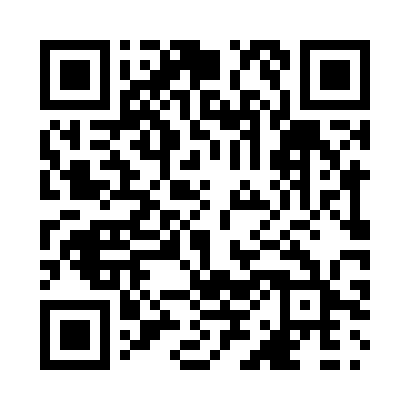 Prayer times for Welby, Saskatchewan, CanadaMon 1 Jul 2024 - Wed 31 Jul 2024High Latitude Method: Angle Based RulePrayer Calculation Method: Islamic Society of North AmericaAsar Calculation Method: HanafiPrayer times provided by https://www.salahtimes.comDateDayFajrSunriseDhuhrAsrMaghribIsha1Mon2:454:3912:506:249:0110:562Tue2:454:4012:516:249:0110:563Wed2:464:4112:516:249:0010:564Thu2:464:4112:516:249:0010:555Fri2:474:4212:516:249:0010:556Sat2:474:4312:516:238:5910:557Sun2:484:4412:516:238:5810:558Mon2:484:4512:526:238:5810:559Tue2:494:4612:526:238:5710:5410Wed2:494:4712:526:228:5610:5411Thu2:504:4812:526:228:5610:5412Fri2:504:4912:526:218:5510:5313Sat2:514:5012:526:218:5410:5314Sun2:524:5112:526:218:5310:5215Mon2:524:5212:526:208:5210:5216Tue2:534:5312:526:208:5110:5217Wed2:534:5512:536:198:5010:5118Thu2:544:5612:536:188:4910:5119Fri2:554:5712:536:188:4810:5020Sat2:554:5812:536:178:4610:4921Sun2:565:0012:536:178:4510:4922Mon2:575:0112:536:168:4410:4823Tue2:575:0212:536:158:4310:4824Wed2:585:0412:536:148:4110:4725Thu2:595:0512:536:148:4010:4626Fri2:595:0612:536:138:3910:4627Sat3:005:0812:536:128:3710:4428Sun3:035:0912:536:118:3610:4129Mon3:055:1012:536:108:3410:3930Tue3:085:1212:536:098:3310:3631Wed3:115:1312:536:088:3110:33